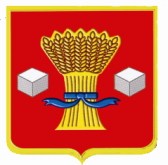 АдминистрацияСветлоярского муниципального района Волгоградской областиПОСТАНОВЛЕНИЕот 26.03.2019                      №541 В соответствии с постановлением Правительства Российской Федерации от 18.05.2017 № 592 «О внесении изменений в общие требования к нормативным правовым актам, муниципальным правовым актам, регулирующим предоставление субсидий юридическим лицам (за исключением субсидий государственным (муниципальным) учреждениям), индивидуальным предпринимателям, а также физическим лицам - производителям товаров, работ, услуг», руководствуясь Уставом Светлоярского муниципального района,п о с т а н о в л я ю: Внести в постановление администрации Светлоярского муниципального района Волгоградской области от 28.04.2017 № 943 «Об утверждении  Порядка предоставления субсидий из бюджета Светлоярского муниципального района казачьим дружинам (обществам), участвующим в охране общественного порядка на территории Светлоярского муниципального района» (далее – Порядок) следующие изменения:Пункт 5 Порядка изложить в новой редакции:«5. Субсидии предоставляются казачьим дружинам (обществам), связанным с участием членов казачьих дружин (обществ) в охране общественного порядка на территории Светлоярского муниципального района, на возмещение затрат, произведенных в текущем финансовых году:- на содержание автомобиля (приобретение горюче-смазочных материалов, ремонт и страхование автомобиля);- на приобретение спецодежды и обуви;- на приобретение оргтехники.Субсидии носят целевой характер и не могут быть использованы на иные цели.»2. Отделу по муниципальной службе, общим и кадровым вопросам (Иванова Н.В.) администрации Светлоярского муниципального района разместить настоящее постановление на официальном сайте Светлоярского муниципального района Волгоградской области.3. Отделу бюджетно-финансовой политики (Коптева Е.Н) администрации Светлоярского муниципального района разместить настоящее постановление в сети Интернет на финансовом портале Светлоярского муниципального района Волгоградской области.4. Настоящее постановление вступает в силу со дня его подписания и  распространяет свое действие на правоотношения, возникшие с 01.01.2019.5. Контроль  над   исполнением   настоящего   постановления   возложить на начальника отдела бюджетно-финансовой политики администрации Светлоярского муниципального района Подхватилину О.И.Глава  муниципального района                                                          Т.В. РаспутинаСкворцова О.Г. 	